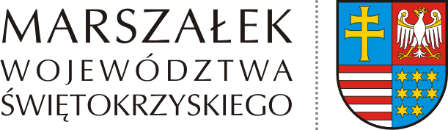 	Kielce, 3 marca 2021 r.GM-III.0003.11.1.2020PanAndrzej SwajdaRadny Województwa Świętokrzyskiego Dotyczy: odpowiedź na interpelację złożoną elektronicznie w dn. 25.02.2021 r.   Szanowny Panie Radny, odpowiadając na Pana interpelację w sprawie planów dotyczących ubiegania się 
o dofinansowanie budowy obwodnicy Klimontowa w ciągu drogi wojewódzkiej nr 758 
z Funduszu Dróg Samorządowych, uprzejmie informuję, że Zarząd Województwa monitoruje sytuację w zakresie możliwości pozyskiwania dodatkowych finansów na przedsięwzięcia obejmujące poprawę skomunikowania regionu w ciągach dróg wojewódzkich. Wśród tych zadań niewątpliwie znajduje się również „Rozbudowa drogi wojewódzkiej Nr 758 na odcinku Iwaniska – Klimontów – Koprzywnica wraz z budową obwodnic. Razem odc. dł. ok. 26,0 km /Budowa obwodnicy Klimontowa/”. Wyrażamy zadowolenie, że obecny Rząd RP wprowadził do ustawy z dnia 23 października 
2018 r. o Rządowym Funduszu Rozwoju Dróg rozwiązania gwarantujące podejmowanie inwestycji dotyczących budowy obwodnic na drogach wojewódzkich.Tym niemniej, obecnie nie znamy warunków konkursu, który w przedmiotowym zakresie ogłaszać będzie Minister Infrastruktury. Z chwilą określenia kryteriów naboru, Zarząd Województwa wybierze inwestycje spełniające maksymalnie uwarunkowania konkursowe, zwiększając tym samym szanse na uzyskanie pozytywnej decyzji. Z poważaniemAndrzej BętkowskiMarszałek Województwa Świętokrzyskiego/podpisano elektronicznie/